Шаблон разработки фронтально-парного занятия (ФПЗ)Ф.И.О. разработчика: Рукосуева И.Н.Учреждение, район/город: МКДОУ «Сухобузимский детский сад №3» комбинированного видаПредмет, класс, группа: средняя - старшаяТема: «Дом, в котором я живу: мебель и бытовая техника» Программное содержание: Расширять и закреплять знания детей о названиях и назначении бытовых приборов, о правилах безопасности при использовании бытовых приборов. Закреплять знания о названиях и назначении предметов мебели, развивать мышление с помощью таких логических приемов, как обобщение, классификация. Развивать зрительную память, вовлекать детей в активную познавательную, речевую деятельность, развивать познавательный интерес к предметам рукотворного мира, развивать мышление через отгадывание загадок. Воспитывать бережное отношение к предметам рукотворного мира, воспитывать умение слушать педагога, партнера, задавать вопросы друг другу, опираясь на мнемотаблицу, отвечать на поставленные вопросы.Предварительная работа:    В пятницу каждому ребёнку группы были предложены домашние задания: различные изображения мебели и бытовой техники для ознакомления и подготовки к занятию. Таким образом, мы знакомим родителей с нашей деятельностью и вовлекаем их в образовательный процесс. Вместе с карточкой, на которой изображён объект, предложены: описательный рассказ и вопросы об изучаемом объекте. Дома дети рассматривают, с помощью родителей получают информацию, отвечают на предложенные вопросы.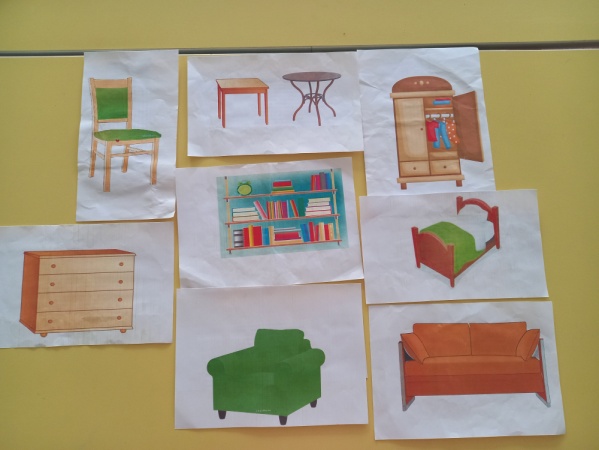 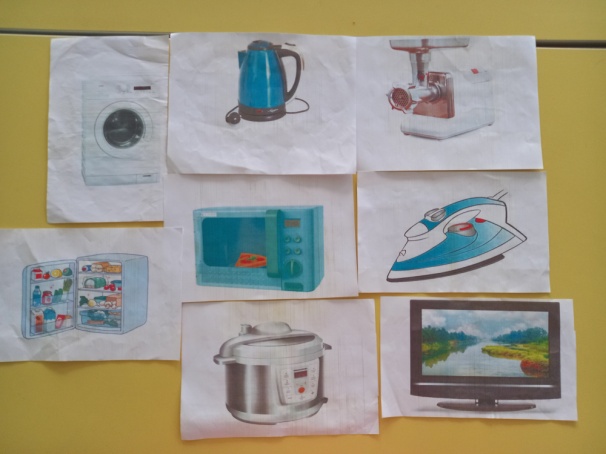 Предлагаемые вопросы о мебели:      Предлагаемые вопросы о бытовой технике: 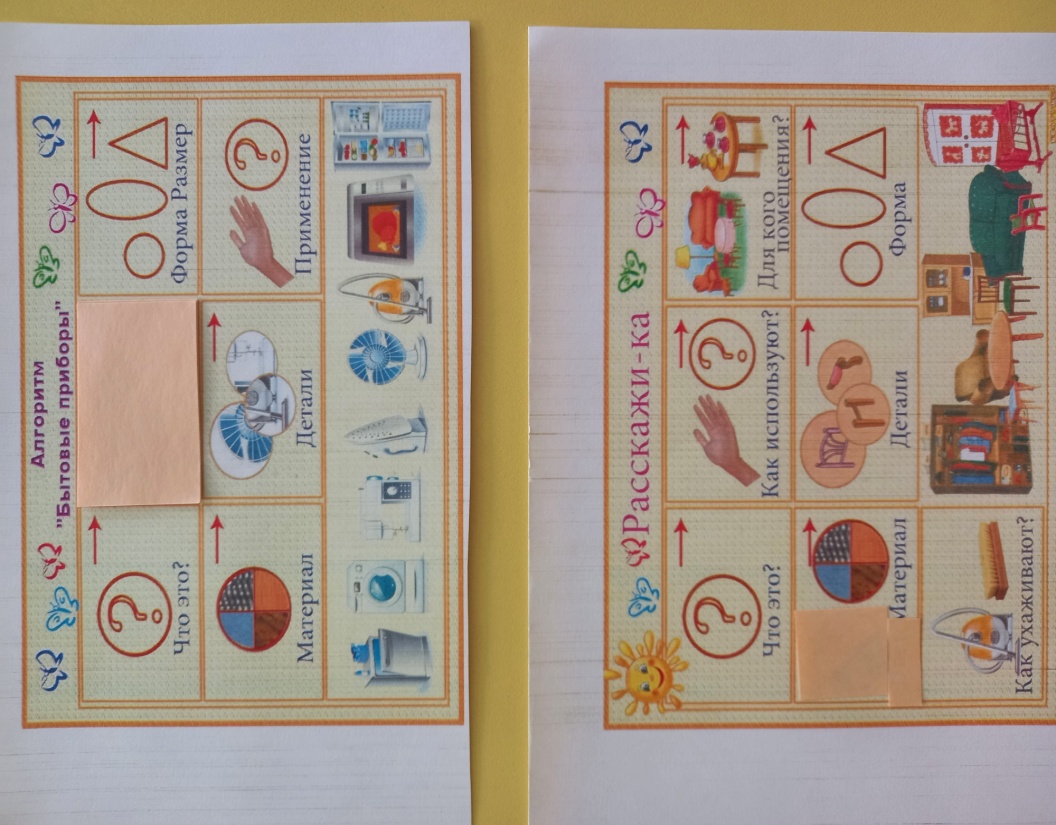 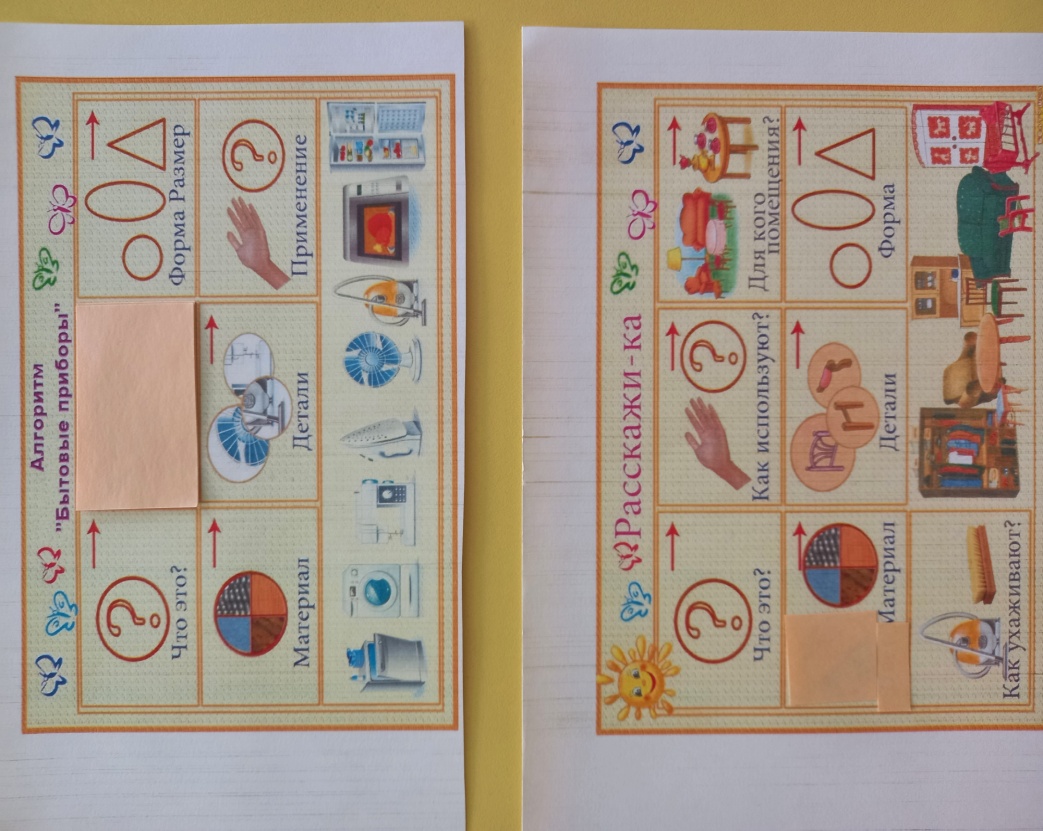 В понедельник дети приходят в группу с изучаемыми карточками и педагог индивидуально просим детей ответить на предложенные вопросы по данной теме, проверяя  подготовленность детей к занятиюСтруктура и содержание ФПЗЗдравствуйте, ребята! Сейчас я вам загадаю загадку, угадаете ее, и узнаете ,о чем сегодня пойдет речь? Под крышкой 4 ножки, а на крышке суп да ложки. Это стол. Верно, а стол это что такое? Это мебель. А какую мебель вы ещё знаете? Ответы детей: Диван, стул, кресло, шкаф….Молодцы. Послушайте ещё одну загадку.Хоть и лето на дворе, в нём всегда мороз, Хоть стоит он на жаре в нём всегда мороз. Что же это такое? Это такой прибор от электричества. Так как же он называется? Где же у нас с вами мороз есть в доме? Я знаю в холодильнике. Да  в холодильнике. Молодцы. А какие ещё вы приборы знаете, которые помогают в доме? Стиральная машина, утюг, фен…Сегодня мы будем изучать тему «Мебель и бытовая техника вашего дома»Сегодня каждый из вас будет рассказчиком своей темы  и слушателем партнера. Каждый задаст по 3 вопроса партнеру по своей теме.Распределитесь на пары так, чтобы в каждой паре были и приборы и мебельЗдравствуйте, ребята! Сейчас я вам загадаю загадку, угадаете ее, и узнаете ,о чем сегодня пойдет речь? Под крышкой 4 ножки, а на крышке суп да ложки. Это стол. Верно, а стол это что такое? Это мебель. А какую мебель вы ещё знаете? Ответы детей: Диван, стул, кресло, шкаф….Молодцы. Послушайте ещё одну загадку.Хоть и лето на дворе, в нём всегда мороз, Хоть стоит он на жаре в нём всегда мороз. Что же это такое? Это такой прибор от электричества. Так как же он называется? Где же у нас с вами мороз есть в доме? Я знаю в холодильнике. Да  в холодильнике. Молодцы. А какие ещё вы приборы знаете, которые помогают в доме? Стиральная машина, утюг, фен…Сегодня мы будем изучать тему «Мебель и бытовая техника вашего дома»Сегодня каждый из вас будет рассказчиком своей темы  и слушателем партнера. Каждый задаст по 3 вопроса партнеру по своей теме.Распределитесь на пары так, чтобы в каждой паре были и приборы и мебель1-й фронтально-парный цикл (ФПЦ)1-й фронтально-парный цикл (ФПЦ)Говорится ВоспитателемПостепенно появляется на доске(1вброс – фронт. работа).Распределитесь на пары так, чтобы в каждой паре были и приборы и мебельЗадание для работы в парах (фронт. работа). 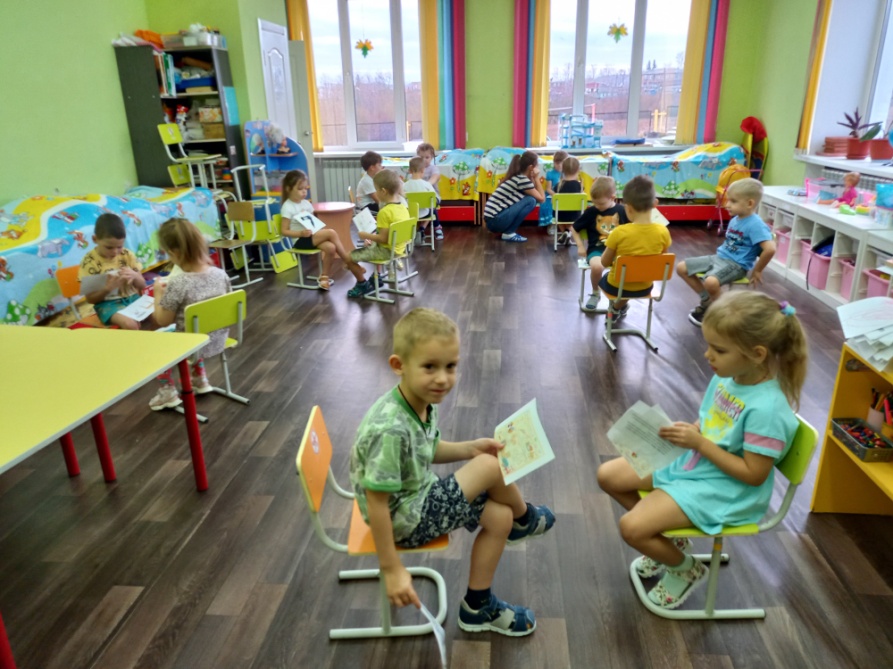 Расскажите своему партнеру о вашем предмете ( мебель или бытовая техника)Задайте партнеру вопросы: Как используется? Из каких деталей состоит? В каком помещении находится?Внимательно выслушайте своего партнера ( мебель или бытовая техника) Ответьте на вопросы, которые задал вам партнер.      На заднем фоне младший воспитатель помогает педагогу, выслушивает работу детей.Задание для работы в парах (фронт. работа). Расскажите своему партнеру о вашем предмете ( мебель или бытовая техника)Задайте партнеру вопросы: Как используется? Из каких деталей состоит? В каком помещении находится?Внимательно выслушайте своего партнера ( мебель или бытовая техника) Ответьте на вопросы, которые задал вам партнер.      На заднем фоне младший воспитатель помогает педагогу, выслушивает работу детей.Работа в парах и её отладка. Педагог наблюдает за работой детей.Работа в парах и её отладка. Педагог наблюдает за работой детей.Педагог спрашивает: О чем рассказывал тебе Владик? Сколько вопросов задала тебе Алена?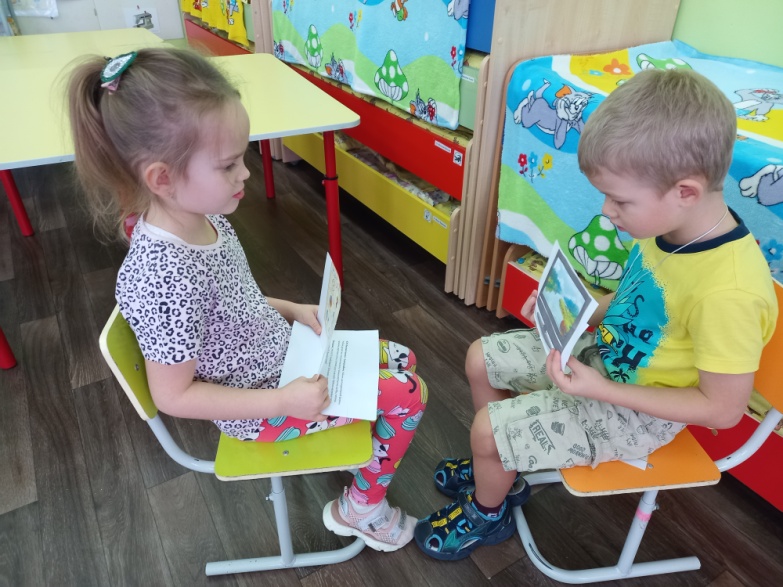 Педагог спрашивает: О чем рассказывал тебе Владик? Сколько вопросов задала тебе Алена?2-й фронтально-парный цикл2-й фронтально-парный циклГоворится воспитателемПостепенно появляется на доскеПоменяйтесь парами ( пример: Алена была в паре с Владиком, теперь она в паре с Сашей)Расскажите своему партнеру о вашем предмете ( мебель или бытовая техника)Задайте партнеру вопросы: Как используется? Из каких деталей состоит? В каком помещении находится?Внимательно выслушайте своего партнера ( мебель или бытовая техника) Ответьте на вопросы по объекту, которые задал вам партнер.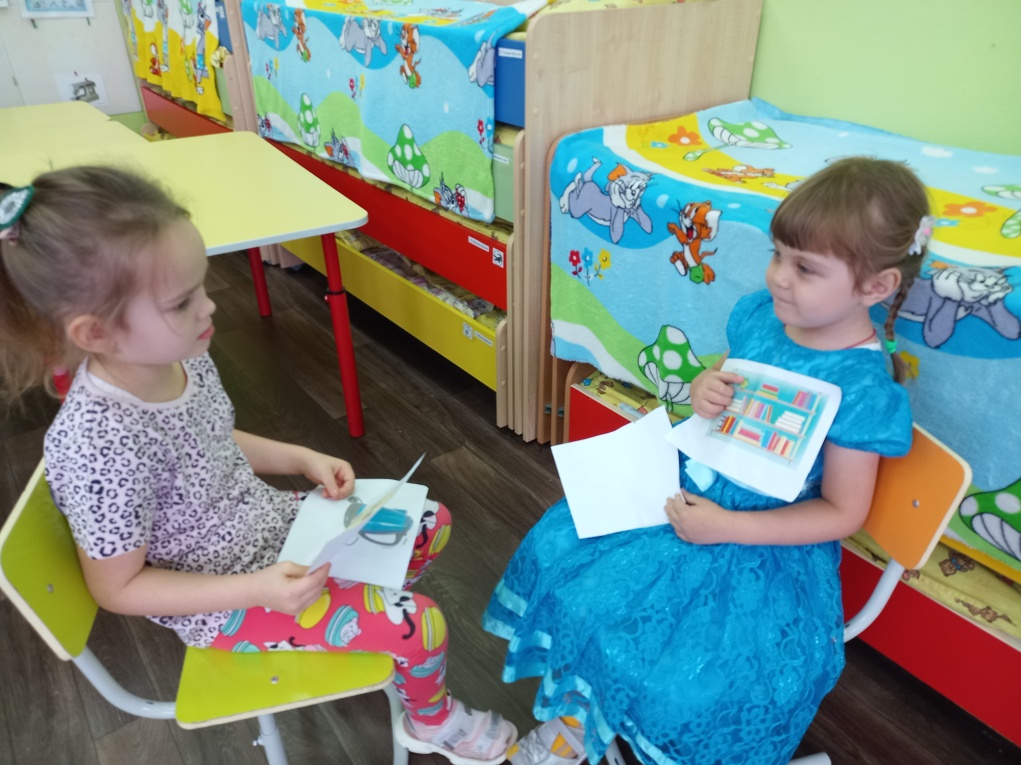 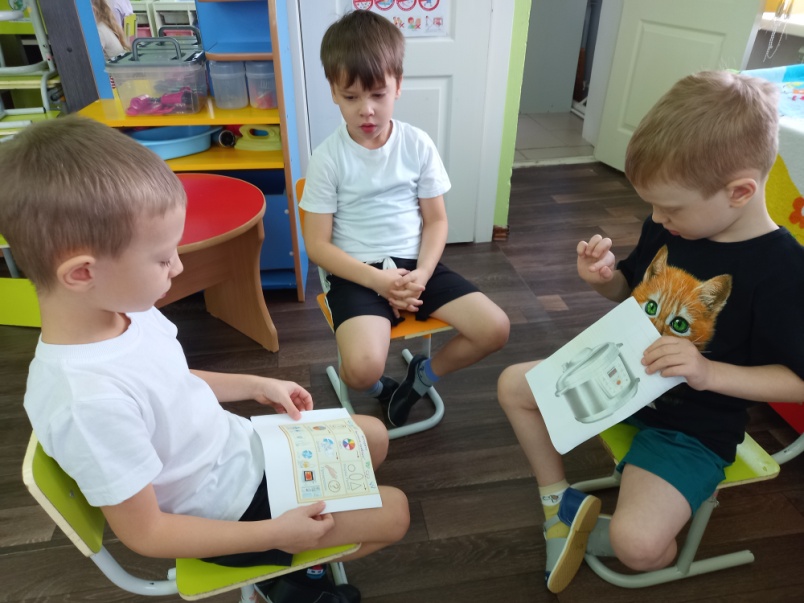 Расскажите своему партнеру о вашем предмете ( мебель или бытовая техника)Задайте партнеру вопросы: Как используется? Из каких деталей состоит? В каком помещении находится?Внимательно выслушайте своего партнера ( мебель или бытовая техника) Ответьте на вопросы по объекту, которые задал вам партнер.Работа в парах и её отладка. Педагог наблюдает и регулирует. Помогает задавать вопросы, в парах где не получается спросить.Работа в парах и её отладка. Педагог наблюдает и регулирует. Помогает задавать вопросы, в парах где не получается спросить.Акцентирование по способу работы в парах (фронт. работа).Акцентирование по содержанию (фронт. работа).Акцентирование по способу работы в парах (фронт. работа).Акцентирование по содержанию (фронт. работа).Завершающий этапЗавершающий этапВ конце занятия дети возвращаются во «фронт» и идёт обсуждение о проделанной деятельности: С каким количеством детей работал?, Про какие объекты получил инфомацию?, О каком предмете рассказ больше понравился?.(Один из приемов работы с заданиями и вопросами:Прослушав вопрос, ученики вначале в паре проговаривают ответ друг другу, а затем учитель спрашивает какую-либо пару.)В конце занятия дети возвращаются во «фронт» и идёт обсуждение о проделанной деятельности: С каким количеством детей работал?, Про какие объекты получил инфомацию?, О каком предмете рассказ больше понравился?.(Один из приемов работы с заданиями и вопросами:Прослушав вопрос, ученики вначале в паре проговаривают ответ друг другу, а затем учитель спрашивает какую-либо пару.)